New York Breast Imaging Society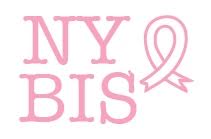 c/o Faculty Practice AssociatesAttn:  Rebecca RodriguezMount Sinai Hospital1176 Fifth Avenue, Box 1235New York, NY 10029nybreastimaging@gmail.comName:___________________________________________________________________Address:___________________________________________________________________________________________________________________________________________Email: ___________________________________________________________________Phone:  ___________________________________________________________________Institution or Practice:  _____________________________________________________Job Title:  ________________________________________________________________Credit Card Type/Number:Credit Card Expiration:Annual Dues:$200 Practicing Radiologist$100 Technologist/Nurse$25 Resident/FellowOnly dues-paying members in good standing can receive CME or ASRT for attending NYBIS meetings.Checks can be made payable to the New York Breast Imaging Society and brought to a meeting or mailed to the address above.